Муниципальное образовательное учреждениедополнительного образования «Центр дополнительного образования детейгородского округа Стрежевой»ПРОБЛЕМНО-ОРИЕНТИРОВАННЫЙ АНАЛИЗ   деятельности методистов за 2015-2016 учебный год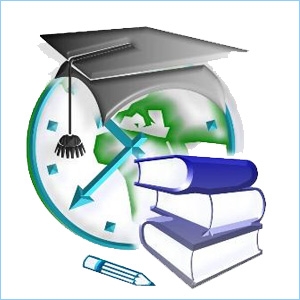 г.о. Стрежевой,  2016г.Анализ деятельности методической работы за 2015-2016 учебный год          В Центре сложилась стабильная система методической работы, которая предполагает планомерное, продуманное взаимодействие компонентов образовательного процесса, направленных на повышение его качества и эффективности. Методическая работа способствует созданию единого образовательного пространства, в котором формируется педагогическое мастерство, профессиональная компетентность педагогов.           Основной целью методической работы в 2015-2016 учебном году являлось создание условий для повышения уровня профессионального мастерства педагога дополнительного образования и педагогического коллектива.          Для достижения данной цели решались следующие задачи:Разработан и реализован перспективный план повышения квалификации педагогов с учетом адресности и персонификации на 2015-2018 гг.;Продолжение внедрения новых форм методической работы;Обеспечение повышения квалификации педагогических работников согласно нормативу (1 раз в 3 года). Не менее  21 % от числа штатных сотрудников (10 человек);Продолжение  работы с педагогами по разработке дополнительных общеобразовательных программ по работе с одаренными детьми, разработке индивидуальных планов профессионального развития педагогов.            Для эффективного решения целей и задач образовательной деятельности серьезное значение имеет кадровое обеспечение.  В нашем Центре сложился стабильный и творческий, высокопрофессиональный педагогический коллектив, способный к решению задач инновационного развития и достижения нового качества дополнительного образования.Характеристика   кадрового   состава   учрежденияТаблица 1. Уровень образования.Вывод: В 2015-2016 учебном году количественный состав педагогических кадров изменился (с 55 до 53 человек), в связи с увольнением педагогов. В 2015-2016 учебном году нет педагогов, имеющих незаконченное высшее образование. Количество педагогов имеющих высшее образование  и средне-специальное осталось прежним.  Диаграмма 1. Уровень образования 2013-2014 учебный год.Диаграмма 2. Уровень образования 2014-2015 учебный год.Диаграмма 3. Уровень образования 2015-2016 учебный год.Таблица 2. Педагогический стаж.Вывод:  В 2015-2016 учебном году увеличился % педагогов, имеющих педагогический стаж 20-30 лет на 6,97% и  30-40 лет на 2,38%. Соответственно сократился % педагогов, имеющих педагогический стаж 1-3 лет, и уменьшился на 4.56%, имеющих стаж 10-20 лет.Диаграмма 3. Педагогический стаж 2013-2014, 2014-2015,2015-2016 учебные годы.Таблица 3. Уровень квалификации.Вывод: В 2015-2016 учебном году уменьшился количественный состав педагогических работников, в связи с увольнением 2 педагогов. Увеличился % педагогов  имеющих первую квалификационную категорию на 16%, уменьшился % педагогов имеющих высшую квалификационную категорию на 8,53%, на 18% увеличился % руководящих и педагогических работников на соответствие занимаемой должности. Диаграмма 4. По уровню квалификации 2013-2014 учебный год.Диаграмма 5. По уровню квалификации 2014-2015 учебный год.Диаграмма 6. По уровню квалификации 2015-2016 учебный год.Приоритетные направления методической работы в ЦентреМетодическая работа способствует:осмыслению педагогами программно-методических требований, нормативных документов; изучению и системному анализу новых технологий и методик обучения; обобщению и распространению опыта;стимулированию группового педагогического творчества; развитию мотивов педагогической и профессиональной деятельности. формированию готовности к профессиональному самообразованию. Работа методического и педагогического советов          Координировал и контролировал работу методических объединений методический совет Центра. В 2015-2016 учебном году состоялось 4 заседания методического совета, где рассматривались следующие решения:1. 1.1.Утверждение плана работы методического совета и методической службы  на 2015-    2016 учебный год;  Основные направления методической работы в 2015-2016 учебном году.1.3.Утверждение плана действий методической работы на 2015-2016 учебный год.1.4.Рассмотрение и утверждение дополнительных общеобразовательных программ.2. Утверждение педагогических проектов педагогов дополнительного образования.3.   Рассмотрение и утверждение материалов по итоговой аттестации обучающихся.4.   4.1. Отчеты руководителей МО, проблемных и проектировочных групп за 2015-2016 учебный год4.2. Итоги работы методического совета за 2015-2016 учебный год.4.3. Подведение итогов методической работы за год.       Главные цели и задачи педагогического совета – объединить усилия коллектива Центра для повышения уровня образовательно-воспитательной деятельности.           В 2015-2016 учебном году   проведено 3 заседания педагогического совета по темам:«Анализ и подведение итогов работы педагогического коллектива МБОУ ДОД ЦДОД за 2014-2015 учебный год»; «О выдвижении обучающихся  МБОУ ДОД ЦДОД  на соискание звания «Юный лауреат премии мэра»;«Совершенствование методического уровня педагогов через самообразование»  Вывод: все заседания методического и педагогического советов проведены в соответствии с планом действий.Семинары. Работа методических объединений, проблемных групп             Обеспечение непрерывного роста профессионального мастерства педагогов  осуществлялось методической службой через участие педагогов в семинарах, проблемных группах, открытых занятиях, мастер-классах, а также работу стажерских площадок.  В 2015-2016 учебном году были проведены: «День педагога дополнительного образования», где  педагоги делились  накопленным педагогическим опытом, проводили фрагмент открытого занятия, мастер-классы, тренинги. Межрегиональная выставка - конкурс методических разработок, в рамках РВЦИ.  В 2015-2016 учебном году продолжили свою работу проблемные группы педагогов:ПГ по организации дополнительного образования в соответствии с требованиями  ФГОС;ПГ по представлению собственного педагогического опыта:ПГ по разработке технологической карты занятия.           Востребованность творческих профессиональных групп другими учреждениями.       Для повышения профессиональной компетентности педагогов ежегодно в Центре внедряются новые формы методической работы:-  составление Индивидуального плана профессионального развития; - самообразование;- проектная деятельность;- проблемные группы;- проектировочные группы- творческие лаборатории педагогов;        Необходимым условием профессиональной деятельности педагогов Центра является самообразование, так как образование, полученное с опорой на свой профессиональный и личностный опыт, является наиболее эффективной формой повышения квалификации. Каждый педагог определил актуальную для себя тему по самообразованию, связанную с единой методической темой Центра: «Совершенствование профессиональной компетентности педагога как фактор повышения качества образования в условиях введения ФГОС», разработал индивидуальный маршрут изучения темы, в течение года работал над ней, периодически отчитываясь на заседании методического объединения.           В 2015-2016 учебном году реализованы педагогические проекты:- «Создание условий для возрождения этнокультурных традиций в воспитании подрастающего поколения» (Якшиева И.И.);- «Добровольческое движение «Тропинка времён» как важный аспект воспитания социальной и гражданской активности подростков» (Телешева М.В.);- «Музыкальный театр» (Мельникова Т.М.).- «Выставка фотографий «Юбилею посвящается!» (Кононова Н.В.) -«Книга. Новый формат» (Топчиева И.В.)- «Дыхание весны» (Власова С.Р.)           В Центре  продолжают функционировать 5 методических объединений педагогов дополнительного образования (допрофессиональной подготовки, журналистики и клубной работы, музыкально-эстетического воспитания, гражданского образования, декоративно-прикладного и технического творчества). В течение года опытные педагоги систематически проводили открытые занятия, обменивались педагогическим опытом.          Вывод: методические объединения, консультации, открытые занятия, мастер-классы, проблемные группы  способствовали получению новой информации, повышению профессионального мастерства и профессиональной педагогической компетентности педагогов. В содержание методических мероприятий необходимо включить следующие направления: работа с одаренными детьми, повышение качества математического образования.Представление опыта педагогических и руководящих работников МОУДО «ЦДОД»за 2015 - 2016 учебный год          Вывод: методические объединения, консультации, открытые занятия, мастер-классы, проблемные группы  способствовали получению новой информации, повышению профессионального мастерства и профессиональной педагогической компетентности педагогов.Повышение квалификации педагогических и руководящих работников          Повышение качества образования находится в прямой зависимости от уровня профессиональной квалификации педагогов дополнительного образования. Профессиональная подготовка педагога не заканчивается в стенах педагогического учебного заведения, она продолжается в течение всей профессиональной деятельности. Согласно перспективному плану повышения квалификации с учётом адресности и персонификации педагоги нашего учреждения проходят специальное обучение в ТОИПКРО, ТГПУ, ИГУ, ОГБУ «РЦРО», принимают участие в конференциях, вебинарах, мастер-классах и др.     В течение 2015-2016 учебного года 18 педагогических и руководящих работников  обучались на курсах повышения квалификации, что составляет 34%  от общего числа штатных сотрудников.          В течение 2015-2016 учебного педагоги нашего учреждения имели возможность повысить профессиональную компетентность в «Иркутском государственном университете»,  приняв участие во всероссийских научно-методических вебинарах:«Игровые технологии обучения детей дошкольного возраста в условиях реализации ФГОС ДО», 6 часов (Роженцева А.А., Исакова Е.В., Воронцова Н.В., Воляник Н.П., Баитова Т.А., Чернейкина Е.Л., Емченко Е.В., Кононова Н.В., Богомолова Л.Ю., Бобкова Л.С., Агафонова В.Н.);«Разработка адаптированной образовательной программы и ИПР для детей дошкольного возраста с ОВЗ», 6 часов (Агафонова В.Н., Голубева З.В., Бобкова Л.С., Зыкина Т.А., Исакова Е.В., Воронцова Н.В., Богомолова Л.Ю., Воляник Н.П., Чекстер И.П., Кононова Н.В.)            Молодые педагоги: Филимонова Ю.Н., Агафонова В.Н., Бастрыкина Ю.С., Воляник Н.П., Валитова Э.Р. продолжали обучение в  городской Школе молодого педагога.          Методист Соколова Н.В. посещала городские группы педагогов сетевых профессиональных сообществ  по направлению: «Проектирование проектных задач в основной школе».      Вывод: в текущем учебном году прошли курсовую подготовку 100%  от числа  запланированных.Аттестация педагогических и руководящих кадров.          Согласно законодательству РФ, каждый педагогический работник обязан периодически проходить аттестацию. Эта процедура систематическая, повторяющаяся раз в 5 лет. Аттестация педагогических работников необходима для повышения квалификации и выявления соответствия должности того или иного педагога.           В сентябре-октябре 2015г.  9 педагогических работников прошли аттестацию  в целях установления квалификационной категории.          На основании Распоряжения Департамента общего образования Томской области от 02.12.2015г. №865-р,  установлена высшая, первая квалификационная категория сроком на 5 лет следующим педагогическим работникам:          В ноябре 2015г. 11 педагогических работников прошли аттестацию с целью подтверждения соответствия занимаемой должности. На основании приказа МБОУ ДОД ЦДОД от 26.11.2015г. №153, считать аттестованными на соответствие занимаемой должности следующих педагогических работников:        В декабре 2015г. 8 руководящих работников прошли аттестацию с целью подтверждения соответствия занимаемой должности. На основании приказа от 30.12.2015г. №174, считать аттестованными на соответствие занимаемой должности следующих руководящих работников:          В декабре 2015г. директор МОУДО «ЦДОД» Шуленина Т.П. прошла аттестацию с целью подтверждения соответствия занимаемой должности.          С 2016 года  введены некоторые изменения, связанные с аттестацией педагогов. В нашем образовательном учреждении по новым требованиям прошли аттестацию в январе-феврале 2016г.  3  педагогических работников   в целях установления квалификационной категории.          На основании Распоряжения Департамента общего образования Томской области от 01.02.2016г. №75-р,  установлена  первая квалификационная категория сроком на 5 лет следующим педагогическим работникам:Сравнительная таблица аттестации педагогических и руководящих работниковВывод: Перспективный план по аттестации педагогических и руководящих кадров на 2015-2016  учебный год выполнен на 100%.Участие педагогов в профессиональных и творческих конкурсахСовременный педагог - это профессионал. Профессионализм педагога является профессиональной пригодностью, профессиональным самоопределением, саморазвитием, т.е. формированием в себе тех качеств, которые необходимы для выполнения педагогической деятельности. Именно это является одной из причин личного участия педагогов дополнительного образования в профессиональных и творческих  конкурсах.   Участие в любом конкурсе предоставляет возможность обогатить свой опыт и поделиться собственными ценными находками и достижениями в области профессионального мастерства, открыть в себе глубину творческих способностей.         В 2015-2016 учебном году педагоги Центра принимали активное участие в профессиональных  и творческих конкурсах.Приложение к таблице 1Сравнительная таблица участия педагоговв профессиональных и творческих конкурсахВывод: В 2015-2016 учебном году уменьшился процент участия педагогов в профессиональных и творческих конкурсах в связи с отсутствием  командных конкурсов и уменьшением количества педагогов. Проводится работа по мотивации педагогического коллектива на участие в конкурсах разного уровня и оказывается квалифицированная методическая помощь в их подготовке.Инновационная деятельность учреждения        Эффективность деятельности современного учреждения дополнительного образования  и его структурных подразделений напрямую связана с оперативным освоением административными и педагогическими кадрами необходимой инновационной деятельности. Инновационный процесс способствует обновлению и изменению концепции образования, содержанию учебных программ, методов и методик, способов обучения и воспитания. Цель инновационного процесса в образовательном учреждении - кардинальные изменения сложившихся традиционных элементов образовательной системы или их взаимосвязей и достижение нового качественного состояния системы образования.         В Центре продолжают реализоваться следующие направления инновационной  деятельности: Характеристика инновационных практик образовательного учреждения. В 2015-2016 учебном году в Центре реализовывались следующие единичные (управленческие, организационные, управленческо-организационные) проекты  развития:          В феврале  2016 года педагоги Центра приняли активное участие в Дне педагога дополнительного образования по теме: «Инновационная деятельность педагога как одно из условий  повышения качества образования». Педагоги представили опыт инновационной деятельности, реализуемый в учебном процессе нашего  учреждения:Доклады: 1. «Внедрение инновационных практик в работе с одаренными детьми», (докладчик Телешева Марина Владимировна,  заведующий отделом журналистики и клубной работы, педагог дополнительного образования); 2. «Применение  медиативных технологий в дополнительном образовании» (докладчик Исакова Елена Викторовна, методист, педагог дополнительного образования); 3. «Защита обучающихся в информационном и инновационном пространстве» (докладчик Кононова Наталья Вячеславовна, заведующий отделом декоративно-прикладного и технического творчества, педагог дополнительного образования); Фрагмент открытого занятия:- «Изготовление салфетки с бридами с помощью трафарета» (Валитова Эльвира Ринатовна, педагог дополнительного образованияМастер-классы:1.«Создание элемента презентации в программе Paint.NET» (Воронцова Наталья Васильевна, педагог дополнительного образования); 2. «Новые возможности создания слайдовых презентаций с помощью программы «PREZI» (Рузанов Александр Владимирович, педагог дополнительного образования); 3. «Развитие лидерских качеств» (Бастрыкина Юлия Сергеевна, педагог дополнительного образования); 4. «Валенки-малютки» в технике мокрого валяния из шерсти» (Носкова Людмила Николаевна, педагог дополнительного образования)5. «Эффективное использование кубика Б. Блума как педагогический  прием на занятиях с обучающимися разных возрастов» (Ельчищева Яна Валерьевна, педагог дополнительного образования); 6. «Арт-терапевтическая техника «Карта эмоций» (Чекстер Ирина Петровна, педагог дополнительного образования, Попова Марина Анатольевна, педагог-психолог); 7. «Создание сувенира в технике «Гжельская роспись» (Агафонова Валентина Николаевна, педагог дополнительного образования);8. «Танцующие руки» применение ультрафиолетового  света в танце. (Власова Светлана Римовна, педагог дополнительного образования).  В феврале - марте  в нашем Центре в рамках РВЦИ состоялась межрегиональная выставка - конкурс методических разработок. На выставку-конкурс  педагогами нашего Центра была   представлено   27  методических  разработок в следующих номинациях:   - конспект учебного занятия;- педагогический проект;- сценарий  мероприятия.Вывод: В  течение учебного года вся методическая работа была направлена на внедрение в практику образовательной деятельности нового социально-значимого содержания обучения, на формирование готовности педагогов к внедрению инновационных процессов.Программное обеспечение образовательного процесса            Организация процесса обучения и воспитания в нашем Центре осуществляется на основе модифицированных (адаптированных),  и авторских образовательных программ.Образовательная программа – важнейший документ, являющийся основой методического обеспечения образовательного процесса и в то же время – оперативный управленческий документ, определяющий особенности деятельности детского  коллектива через содержание и объемы образования, технологии, необходимые и достаточные условия.          В нашем Центре реализуется 91 дополнительных общеобразовательных программ. Из них: 3 комплексные: программа для детей дошкольного возраста и программа Центра гражданского образования - социально-педагогической направленности,  этнографической школы (татарская группа) – художественной направленности;  44 программ - художественной направленности (50%), 23 программы - социально-педагогической направленности (26%), 18 программ - научно-технической (20%), 3 программы физкультурно-спортивной направленности (3%).  Общеобразовательные  программы, реализуемые  МОУДОД «Центр дополнительного образования детей» в 2015-2016 учебном году      По срокам реализации: 1% программ рассчитан на 5 лет обучения,18,69% программ рассчитаны на 4 года обучения(17 программ), 27,48% рассчитаны на 3 года обучения (25 программы), 16,49% на 2 года обучения (15 программа), 36,27% на 1 год обучения (33 программы).  Разработаны 15 программ для организации дополнительного образования в соответствии с требованиями ФГОС (внеурочной деятельности), программы для индивидуальной работы с одаренными детьми и детьми с ограниченными возможностями. Большая часть программ является модифицированными.Вывод: в процентном соотношении преобладают программы художественной и социально-педагогической направленности; по срокам реализации 1 и 3 годичные. Программно-методическое обеспечение соответствует современным нормативным требованиям, интересам и потребностям обучающихся, учитывает реальные возможности их удовлетворения, стимулирует на самообразование и саморазвитие.Характеристика системы оценки качества освоения программ дополнительного образования      Качество образования – это мера соответствия образовательного результата запросам личности, общества, государства.      Основными результатами реализации общеобразовательных программ являются:уровень знаний, усвоенный обучающимися;уровень сформированности предметных, межпредметных, личностных компетенций;уровень выраженности (формирования) познавательных потребностей и творческих способностей;уровень нацеленности (смотивированности) на самообразование и дальнейшее личностное развитие;уровень сформированности (формирование) у ребенка социально-позитивной системы ценности.      Системность оценки освоения обучающимися образовательных программ, принятая в Центре: ежегодная аттестация воспитанников детских объединений, проходит в конце учебного года в соответствии с Положением об аттестации обучающихся, утвержденным Советом Центра. Педагоги вправе по своему усмотрению проводить промежуточную аттестацию в соответствии с реализуемой дополнительной общеобразовательной программой.       Формы (система) выявления результатов: Проведение аттестационных занятий в форме экзамена, зачета, тестирования, концертного и экзаменационного прослушивания, спектакля, защиты творческих работ, выставочного просмотра, проектная работа и др.Общие выводы       Анализируя работу методической службы за 2015-2016 учебный год, в следующем учебном году следует обратить внимание на выполнение следующих задач:  1. Продолжить внедрение в образовательный процесс современных педагогических технологий, методик, приемов и способов успешного обучения и воспитания, способствующих повышению качества образования. 2. Продолжить внедрение новых форм методической работы. 3. Оказывать адресную помощь педагогам по разработке дополнительных общеобразовательных программ технической направленности, работе с одаренными детьми.№Учебный годОбразованиеОбразованиеОбразованиеОбщее кол-во педагогов№Учебный годНезаконченное высшее, чел(%)Высшее, чел(%)Среднее спец, профессион.Общее кол-во педагогов1.2013-20144(7,27%)35(63,63%)16(29,09%)552.2014-20152(3,63 %)36(65,45%)17(30,90%)553.2015-20160(0 %)36(67,92%)17(32,07%)53№Учебный годПедагогический стажПедагогический стажПедагогический стажПедагогический стажПедагогический стажПедагогический стажПедагогический стажПедагогический стажПедагогический стажПедагогический стажОбщее кол-во педагоговОбщее кол-во педагогов№Учебный год1-3 лет,(%)3-5 лет,(%)3-5 лет,(%)5-10 лет,(%)5-10 лет,(%)10-20 лет,(%)10-20 лет,(%)20-30 лет,(%)20-30 лет,(%)30-40 лет,(%)30-40 лет,(%)1.2013-20145(9,09%)5(9,09%)4(7,27%)4(7,27%)4(7,27%)18(32,72%)18(32,72%)18(32,72%)6(10,90%)6(10,90%)55552.2014-20155(9,09%)5(9,09%)3(5,45%)3(5,45%)5(9,09%)16(29,09%)19(34,54%)19(34,54%)7(12,72%)7(12,72%)555532015-20160(0%)0(0%)4(7,55%)4(7,55%)6(11,32%)13(24,53%)22(41,51%)22(41,51%)8(15,10%)8(15,10%)5353№УчебныйгодКвалификацияКвалификацияКвалификацияКвалификацияКвалификацияОбщее кол-во педагогов№УчебныйгодНеаттестованныепедагогиАттестованные педагоги на соответствие занимаемой должностиВтораяквал.категор.Перваяквал.категор.Высшаяквал.категор.Общее кол-во педагогов1.2013-20142(3,63%)14(25,45%)12(21,81%)16(29,09%)11(20%)552.2014-20157(12,72%)13(23,63%)9(16,36%)13(23,63%)13(23,63%)553.2015-20162(3,78%)22(41,51%)021(39,63%)8(15,10%)53№ п/пТема деятельности группы, сроки деятельностиУровень образования Документы, подтверждающие деятельность группы (приказ, выписка из протокола заседания МС и т.д.)Количество участников в группеУровень, название мероприятия и дата представления образовательного продукта1.Проблемная группа по организации дополнительного образования в соответствии с требованиями ФГОС, 2012-2016гг.начальный,средний(7-14 лет)Выписка из протоколазаседания ПС МБОУ ДОД ЦДОДот 25.10.2012г.16 чел.1. Региональный конкурс для педагогических работников «Творчество. Сотрудничество. Поиск», ТОИПКРО, май 2016г. (Валитова Э.Р.,  Войцехович Ю.Н., Исакова Е.В., Потапова Л.Д., Якшиева И.И.-сертификат участника, Власова С.Р.-диплом 2 степени, Емченко Е.В.-диплом 3) 2.Межрегиональная выставка-конкурс методических разработок, РВЦИ МОУДО «ЦДОД», ОГБУ «РЦРО»,2016г. (Власова С.Р., Потапова Л.Д., Новожилова Н.В.- сертификат участника, Войцехович Ю.Н. – диплом 2 степени, Валитова Э.Р. – диплом 2 степени, Носкова Л.Н. – диплом 2 степени, Емченко Е.В. – диплом 3 степени).2.Проблемная группа по обобщению и представлению собственного педагогического опыта, 2012-2016гг.начальный,средний,старший(7-17 лет)Выписка из протоколазаседания ПС МБОУ ДОД ЦДОДот 25.10.2012г.10 чел.1.Всероссийский профессиональный педагогический конкурс «Педагогический проект», (ТГПУ), апрель 2016г., Власова С.Р.- диплом 2 степени.2.ВсероссийскийЦентр организации и проведения дистанционных конкурсов для дошкольников, школьников, воспитателей и педагогов «Гордость России», г. Москва, октябрь 2015г. Богомолова Л.Ю. – диплом 3 степени3.Проектировочная группа по разработке технологической карты занятия2015-2016гг.начальный,средний,старший(7-17 лет)Выписка из протокола заседания ПС МБОУ ДОД ЦДОД  от 17.08.2015г.12 чел.1. РегиональныйВыставка-конкурс методических разработок, РВЦИ МОУ ДО «ЦДОД», февраль  2016г.Конспекты занятий с технологической картой:(Трубникова Е.Н.Ельчищева Я,В, Воронцова Н.В. – дипломы 1 степени; Богомолова Л.Ю.- диплом 2 степени; Бастрыкина Ю.С., Шкутов П.А.- дипломы 3 степени). 2.Региональный конкурс для педагогических работников «Творчество. Сотрудничество. Поиск» ТОИПКРО, (Телешева М.В.-диплом 1 степени, Баитова Т.А.- диплом 3 степени).№ п/пНазвание творческой профессиональной группыФИО руководителя группыНазвание учреждений, чьи педагоги посещали группу1Проблемная группа по организации дополнительного образования в соответствии с требованиями ФГОС,2012-2016г.г.Исакова Е.В.МОУ СОШ №5№Ф.И.О. педагогаМероприятиеУровеньмероприятия,датаТема представленного опыта1Телешева М.В.Круглый стол МО отдела журналистики и клубной работы, в  рамках образовательных проектов XX  регионального фестиваля детской журналистики «Огни тайги»региональный03.11.2015г.Доклад « Развитие творческой одаренности подростков. Из опыта работы клуба «Юный журналист»2Соколова Н.В.Круглый стол МО отдела журналистики и клубной работы, в  рамках образовательных проектов XX регионального фестиваля детской журналистики «Огни тайги»региональный03.11.2015г.Доклад «Индивидуальный план профессионального роста педагога»3Кононова Н.В.Круглый стол МО отдела журналистики и клубной работы, в  рамках образовательных проектов XX регионального фестиваля детской журналистики «Огни тайги» региональный03.11.2015г.Доклад «Презентация новой дополнительнойобщеобразовательной программы «Юный фотограф»4Великородова Е.Р.Круглый стол МО отдела журналистики и клубной работы, в  рамках образовательных проектов XX регионального фестиваля детской журналистики «Огни тайги»региональный03.11.2015г.Доклад «Речевая технология»5Топчиева И.В.Круглый стол МО отдела журналистики и клубной работы, в  рамках образовательных проектов XX регионального фестиваля детской журналистики «Огни тайги»региональный03.11.2015г.Доклад «Презентация педагогического проекта «Помним. Будем помнить»6Бастрыкина Ю.С.Круглый стол МО отдела журналистики и клубной работы, в  рамках образовательных проектов XX регионального фестиваля детской журналистики «Огни тайги»региональный03.11.2015г.Доклад «Образовательные проекты смены журналистов в ДОЛ «Восход»7Кононова Н.В.День педагога дополнительного образования, в рамках реализации проекта РВЦИ  «Школа эффективной самореализации»региональный25.02.2016г.Доклад «Защита обучающихся в информационном и инновационном пространстве»8Телешева М.В.День педагога дополнительного образования, в рамках реализации проекта РВЦИ  «Школа эффективной самореализации»региональный25.02.2016г.Доклад «Внедрение инновационных практик в работе с одаренными детьми»9Исакова Е.В.День педагога дополнительного образования, в рамках реализации проекта РВЦИ  «Школа эффективной самореализации»региональный25.02.2016г.Доклад «Применение  медиативных технологий в дополнительном образовании»10Валитова Э.Р.День педагога дополнительного образования, в рамках реализации проекта РВЦИ  «Школа эффективной самореализации»региональный25.02.2016г.Фрагмент открытого занятия. «Изготовление салфетки с бридами с помощью трафарета»11Чекстер И.П.День педагога дополнительного образования, в рамках реализации проекта РВЦИ  «Школа эффективной самореализации»региональный25.02.2016г.Мастер-класс«Арт-терапевтическая техника «Карта эмоций»12Бастрыкина Ю.С.День педагога дополнительного образования, в рамках реализации проекта РВЦИ  «Школа эффективной самореализации»региональный25.02.2016г.Мастер-класс «Развитие лидерских качеств »13Носкова Л.Н.День педагога дополнительного образования, в рамках реализации проекта РВЦИ  «Школа эффективной самореализации»региональный25.02.2016г.Мастер-класс «Валенки-малютки» в технике мокрого валяния из шерсти»14Агафонова В.Н.День педагога дополнительного образования, в рамках реализации проекта РВЦИ  «Школа эффективной самореализации»региональный25.02.2016г.Мастер-класс «Создание сувенира в технике «Гжельская роспись»15Ельчищева Я.В.День педагога дополнительного образования, в рамках реализации проекта РВЦИ  «Школа эффективной самореализации»региональный25.02.2016г.Мастер-класс «Эффективное использование кубика Б. Блума как педагогический  прием на занятиях с обучающимися разных возрастов»16Рузанов А.В.День педагога дополнительного образования, в рамках реализации проекта РВЦИ  «Школа эффективной самореализации»региональный25.02.2016г.Мастер-класс «Новые возможности создания слайдовых презентаций с помощью программы «PREZI»17Воронцова Н.В.День педагога дополнительного образования, в рамках реализации проекта РВЦИ  «Школа эффективной самореализации»Региональный25.02.2016г.Мастер-класс «Создание элемента презентации в программе Paint.NET»	18Власова С.Р.День педагога дополнительного образования, в рамках реализации проекта РВЦИ  «Школа эффективной самореализации»региональный25.02.2016г.Мастер-класс «Танцующие руки» применение ультрафиолетового  света в танце.19Попова М.А.День педагога дополнительного образования, в рамках реализации проекта РВЦИ  «Школа эффективной самореализации»региональный25.02.2016г.Мастер-класс«Арт-терапевтическая техника «Карта эмоций»20Валитова Э.Р.НГУ XVIII Всероссийская студенческая научно-практическая конференция г. НижневартовскВсероссийский05.04.2016г.Доклад «Состояние работы по обучению младших школьников художественному гильошированию»21Бастрыкина Ю.С.Семинар  «Гражданско- патриотическое воспитание»городской07.04.2016г. Тренинг «Развитие лидерских качеств»22Мастерова  Е.ЕДни славянской письменности и культурыгородской12.05.2016гДекламация стихотворения           Ф.И.О.педагогаТема курсовой подготовкиМесто обученияСроки обучения 1.Рузанов А.В. «Информационные коммуникационные технологии в образовании: повышение профессиональной компетентности педагогов в условиях реализации ФГОС» КОГААУ ДПО «ИРО Кировской области»,108 часов октябрь 2015г.2.Ельчищева Я.В.3.Третьякова Э.А. «Педагог дополнительного образования в пространстве профессионального конкурса: опыт, рефлексия, специфика развития»ФГБОУДОД «Федеральный детский эколого-биологический центр»,72 часа ноябрь 2015г. 4.Богомолова Л.Ю.5.Гаврилова О.А.6.Воляник Н.П.7.Воронцова Н.В.8.Рузанов А.В.«Образовательная робототехника в ОО в условиях реализации ФГОС»ОГБОУ ДПО «ТОИПКРО»,40 часов декабрь 2015г.9.Великородова Е.Р.«Образовательное событие как тьюторская практика. Стажировка» (в рамках сетевой ДПП «Инновации в образовании в условиях реализации ФГОС»)ОГБУ «РЦРО», 36 часовноябрь 2015г.  10.Исакова Е.В.  11.Попова М.А.«Медиативные технологии в работе с семьей и детьми. Проектирование служб примирения в организациях»ТГУ,72 часа февраль 2016г.12.Бастрыкина Ю.С.13.Гаврилова О.А.  14.Жукова Т.В.  15.Колесова А.Б.  16.Кононова Н.В.  17.Косинова М.Г.  18.Соколова Н.В.  19.Шуленина Т.П.«Использование технологий компетентностно - ориентированного образования для достижения требований ФГОС»  (в рамках сетевой ДПП «Инновации в образовании в условиях реализации ФГОС»)ОГБУ «РЦРО», 72 часамарт 2016г.№Фамилия Имя ОтчествоДолжностьКвалификационная категория№ приказа1.Бобкова ЛарисаСергеевна Педагог дополнительного образованияпервая№865-рот 02.12.2015г.2.Емченко Елена ВасильевнаПедагог дополнительного образованияпервая №865-рот 02.12.2015г.3.Кононова Наталья ВячеславовнаПедагог дополнительного образованияпервая№865-рот 02.12.2015г.4.Мельникова Татьяна МихайловнаПедагог-организатор первая№865-рот 02.12.2015г.4.Мельникова Татьяна МихайловнаПедагог дополнительного образованияпервая№865-рот 02.12.2015г.5. Роженцева Алиса АлександровнаПедагог дополнительного образованияпервая№865-рот 02.12.2015г.6.Соколова Наталья ВячеславовнаПедагог дополнительного образованияпервая№865-рот 02.12.2015г.7.Топчиева Ирина ВикторовнаПедагог дополнительного образованияпервая№865-рот 02.12.2015г.8.Чернейкина Елена ЛеонидовнаПедагог дополнительного образованиявысшая№865-рот 02.12.2015г.9.Чекстер Ирина ПетровнаПедагог дополнительного образованияпервая№865-рот 02.12.2015г.№ п/пФИОДолжностьРезультат (соответствует/не соответствует)№ приказа1Аладко Сергей Александрович педагог дополнительного образования соответствует занимаемой должности№153от 26.11.2015г. 2Баитова Татьяна Алексеевна педагог дополнительного образования соответствует занимаемой должности№153от 26.11.2015г.3Бердышев Герман Юрьевич педагог дополнительного образования соответствует занимаемой должности№153от 26.11.2015г.4Воляник Нина Петровна педагог дополнительного образования соответствует занимаемой должности№153от 26.11.2015г.5Голубева Зоя Васильевна педагог дополнительного образования соответствует занимаемой должности№153от 26.11.2015г.6Гаврилова Оксана Александровна педагог дополнительного образования соответствует занимаемой должности№153от 26.11.2015г.7Зыкина Татьяна Александровна педагог дополнительного образования соответствует занимаемой должности№153от 26.11.2015г.8Мастерова Елена Евгеньевна    педагог дополнительного образования соответствует занимаемой должности№153от 26.11.2015г.9Никитина Галина Михайловна педагог дополнительного образования соответствует занимаемой должности№153от 26.11.2015г.10Попова Марина Анатольевна педагог-психолог соответствует занимаемой должности№153от 26.11.2015г.11Мигачёв Николай Николаевич педагог дополнительного образования соответствует занимаемой должности№153от 26.11.2015г.№Фамилия, имя, отчествоДолжностьРезультат (соответствует/не соответствует)№ приказа 1.Ан Анна Константиновназаместитель директора по АХРсоответствует занимаемой должности№174 от 30.12.2015г. 2.Гаврилова Оксана Александровназаместитель директора по УВРсоответствует занимаемой должности№174от 30.12.2015г.3.Третьякова Эмма Андреевназаместитель директора по УВРсоответствует занимаемой должности№174 от 30.12.2015г.  4.Косинова Марина Геннадьевназаведующий отделомсоответствует занимаемой должности№174 от 30.12.2015г. 5.Кононова Наталья Вячеславовназаведующий отделомсоответствует занимаемой должности №174 от 30.12.2015г.6.Коновалова Галина Ивановназаведующий отделомсоответствует занимаемой должности№174 от 30.12.2015г.7.Колесова Анжелика Борисовназаведующий отделомсоответствует занимаемой должности№174 от 30.12.2015г.8.Телешева Марина Владимировназаведующий отделомсоответствует занимаемой должности№174 от 30.12.2015г.№Фамилия, имя, отчествоДолжность Квалиикационная категория№ приказа 1.Зайцева Ольга Дмитриевнапедагог дополнительного образования первая №75-р от 01.02.2016. 2.Плющенко Людмила Александровнапедагог дополнительного образования первая №75-р от 01.02.2016. 3.Филимонова Юлия Николаевнапедагог дополнительного образования первая №75-р от 01.02.2016. Присвоена 2008-2009 уч.год2009-2010 уч.год2010-2011 уч.год2011-2012 уч.год2012-2013 уч.год2013-2014уч.год2014-2015 уч.год2015-2016уч.годВысшая категория13522141Первая категория5653223 12Вторая категория  23113(соот.заним.долж)4(соот.заним.долж)14(соот.заним.долж)-20(соот.заним.долж.)№ п/пДата и название конкурса, название учреждения, проводящего конкурс (из диплома, сертификата) Ф.И.О. участника/ группы участниковУровень участия (муниципальный, областной/региональный, всероссийский)Результат участияМежрегиональная выставка-конкурс методических разработок, РВЦИ МОУДО «ЦДОД», ОГБУ «РЦРО»,2016г.Топчиева Ирина ВикторовнаКононова Наталья ВячеславовнаВласова Светлана Римовна Филимонова Юлия НиколаевнаПлющенко Людмила АлександровнаКолесов Алексей ЛеонидовичВоронцова Наталья ВасильевнаТрубникова Елена Николаевна Ельчищева Яна ВалерьевнаТелешева Марина ВладимировнаЯкшиева Ильзира ИдеаловнаБогомолова Лариса ЮрьевнаВойцехович Юлия НиколаевнаВалитова Эльвира РинатовнаНоскова Людмила НиколаевнаСоколова Наталья ВячеславовнаШкутов Павел АлександровичБастрыкина Юлия СергеевнаБаитова Татьяна Алексеевна (конспект)Баитова Татьяна Алексеевна (сценарий)Емченко Елена  ВасильевнаКолычева Наталья ЮрьевнаПластун Надежда МихайловнаПотапова Лариса ДмитриевнаНовожилова Нелли ВладимировнаФилимонова Юлия НиколаевнаЗайцева Ольга ДмитриевнаРегиональныйДиплом 1 степениСертификат участникаСертификат участникаДиплом 1 степениДиплом 1 степениДиплом 1 степениДиплом 1 степениДиплом 1 степениДиплом 2 степениДиплом 2 степениДиплом 2 степениДиплом 2 степениДиплом 2 степениДиплом 2 степениДиплом 2 степениДиплом 3 степениДиплом 3 степениДиплом 3 степениДиплом 3 степениДиплом 3 степени      Диплом 3 степениСертификат участникаСертификат участникаСертификат участникаСертификат участникаСертификат участникаТОИПКРО, Региональный конкурс для педагогических работников «Творчество. Сотрудничество. Поиск», май 2016г.Баитова Татьяна АлексеевнаБастрыкина Юлия СергеевнаБогомолова Лариса ЮрьевнаВоронцова Наталья ВасильевнаВалитова Эльвира РинатовнаВойцехович Юлия НиколаевнаВласова Светлана РимовнаЕмченко Елена ВасильевнаИсакова Елена ВикторовнаНоскова Людмила НиколаевнаТелешева Марина ВладимировнаЯкшиева Ильзира ИдеаловнаПотапова Лариса ДмитриевнаРегиональныйДиплом 3 степениСертификат участникаСертификат участникаСертификат участникаСертификат участникаСертификат участникаДиплом 2 степени Диплом 3 степениСертификат участникаСертификат участникаДиплом 1 степениСертификат участникаСертификат участникаТОИПКРО,Всероссийский конкурс методических разработок «Профессиональная компетентность педагога», октябрь 2015гПластун Надежда МихайловнаПлющенко Людмила АлександровнаБаитова Татьяна АлексеевнаВласова Светлана римовна. Трубникова Елена НиколаевнаФилимонова Юлия НиколаевнаРоженцева Алиса АлександровнаВсероссийскийДиплом 1 степениДиплом 1 степениДиплом 2 степениДиплом 2 степениДиплом 2 степениДиплом 1 степенисертификатТГПУ Всероссийский конкурс профессионального мастерства педагога  «Предметный словарь педагога» октябрь 2015г.Потапова Лариса ДмитриевнаВсероссийскийДиплом 3 степениВсероссийский конкурс «Медалинград 2015» Творческие работы и методические разработки педагогов, г. КурганФилимонова Юлия НиколаевнаВсероссийскийДиплом 3 степениЦентр организации и проведения дистанционных конкурсов для дошкольников, школьников, воспитателей и педагогов «Гордость России», г. Москва, октябрь 2015г.Богомолова Лариса ЮрьевнаВсероссийскийДиплом 1 степениЦентр организации и проведения  Всероссийских и Международных дистанционных конкурсов официального сайта "Ищем таланты», г. Москва, январь 2016гБогомолова Лариса ЮрьевнаВсероссийскийДиплом 3 степениЦИР «Академия таланта» Всероссийский конкурс метод. разработок «Методическая мозаика», номинация «Конспект урока», г. Екатеринбург, январь 2016г.Пластун Надежда МихайловнаФилимонова Юлия НиколаевнаВсероссийскийДиплом 2 степениДиплом 3 степениJОбщероссийский конкурс «Педагогические идеи и технологии»  ИМЦ Маунед «Магистр»г.Кемерово, январь 2016г.Пластун Надежда МихайловнаФилимонова Юлия НиколаевнаВсероссийскийДиплом 3 степениДиплом 3 степениТГПУ Всероссийский профессиональный педагогический конкурс «Педагогический проект», апрель 2016г.Власова Светлана РимовнаВсероссийскийДиплом 2 степениВсероссийский центр развития образования, г.Москва. Всероссийский педагогический конкурс «Белая сова»,март 2016г.Соколова Наталья ВячеславовнаВсероссийскийДиплом 3 степениМеждународный конкурс «Конспект года» на сайте Конспекты- уроков.рфСоколова Наталья ВячеславовнаТрубникова Елена НиколаевнаМеждународныйСертификат участникаСертификат участникаМеждународный творческий фестиваль для педагогов «Летняя фантазия».Всероссийский образовательный портал «Prodlenka», г.Санкт-Петербург, сентябрь 2015г.Потапова Лариса ДмитриевнаМеждународныйДиплом победителяII Международный конкурс для педагогов «Лучшая методическая разработка-2»на сайте «Я-учитель!»Емченко Елена ВасильевнаМеждународныйРезультат в июне 2016г.Международный педагогический конкурс «Праздничный календарь-весна 2016». Всероссийский образовательный портал «Prodlenka», г.Санкт-Петербург, май 2016г.Новожилова Нелли ВладимировнаМеждународныйДиплом 1 степениУчебный годКоличество педагогов Количество участий педагогов в проф. и творч. конкурсахКоличество побед/ призовых местЭффективностьучастия,%2011-2012542814         50%2012-201353472451, 06%2013-2014511097972,48%2014-2015511097568,81%2015-201649654467,69%1№ п/п2Тема инновации (или сущность нововведения)/сроки реализации3Документы, подтверждающие статус инновационной деятельности4Стадия инновации5Прогнозируемый результат6Результативность инновационных практик 1.Нововведения в условиях педагогического процессаНововведения в условиях педагогического процессаНововведения в условиях педагогического процессаНововведения в условиях педагогического процессаНововведения в условиях педагогического процесса1.1.Введение проектной деятельности в образовательный процесс, как способ мотивации обучающихся к исследовательской деятельности.          2013-2015ггФГОС.Выписка из протокола заседания МО отдела допрофессиональной подготовки от15.10.2013г. №2Формирование идеи, цели.Выбор или самостоятельная разработка нововведения.Принятие решения о внедрении (освоении)Собственно опытное внедрение.Распространение.Институализация.Увеличение количества детей, овладевших проектной деятельностьюВ 2013-2014 уч. году 5 обучающихся участвовали в региональном конкурсе «Выбор профессии – путёвка в жизнь» с 5 проектами.В 2014-2015 уч. году 19 обучающихся участвовали в региональном конкурсе «Педагогическая компетентность» с 21 проектом. В октябре 2015 г.   21 обучающийся с проектными работами стали победителями I степени Всероссийского конкурса методических разработок «Профессиональная компетентность педагога», ТОИПКРО.Положительная динамика прослеживается в изменении качества информационных компетенций обучающихся. За два учебных года увеличилось количество обучающихся, вовлеченных в  проектную деятельность (с 5 до 21человека). Повысилась эффективность участия в конкурсах. Если сначала победы были на региональном уровне(1-3 места), то в октябре 2016 г. все проектные работы получили дипломы I степени уже на Всероссийском уровне. 1.2.Развитие информационной культуры обучающихся через внедрение в образовательный процесс медиатехнологий.2012-2015гг.ФГОСВыписка из протокола заседания МО отдела Ж и КР от14.11.2013 г. №3Формирование идеи, цели.Выбор или самостоятельная разработка нововведения.Принятие решения о внедрении (освоении)Собственно опытное внедрение.Распространение.Институализация.Увеличение количества детей, овладевших медиатехнологиями На фестивале «Огни тайги» (ноябрь 2013г.) обучающиеся самостоятельно создали и выпустили 7 номеров газеты и 18 видеороликов. На фестивале «Огни тайги» (ноябрь 2014г.) обучающиеся самостоятельно создали и выпустили 8 номеров газет и 22 видеоролика, что подтверждает увеличение качества и количества информационных и учебно-познавательных компетенций обучающихся.В марте 2016 г. коллектив юнкоров газеты «Кутерьма» завоевал 2 место в очном туре всероссийского конкурса школьных изданий «Пробе пера» Санкт-Петербургского государственного университета. Внедрение медиатехнологий позволило обучающимся отдела журналистики и клубной работы стать конкурентоспособными на всевозможных журналистских конкурсах. Это подтверждают победы в региональном конкурсе: «Солнечный парус» г.Томск, Всероссийском: «Птенец» г.Тюмень, «Проба пера» г.Санкт-Петербург и др.1.3Обучение детей способом продвижения образовательного продукта через создание каналов в сети Internet.2013-2015гг.ФГОСВыписка из протокола заседания МО отдела Ж и КР от14.11.2013г. №3Формирование идеи, цели.Выбор или самостоятельная разработка нововведения.Принятие решения о внедрении (освоении)Собственно опытное внедрение.Распространение.Институализация.Увеличение количества детей, овладевших этой технологией.За 2013-2014 уч. год выставлено 12 авторских медиапродуктов в сеть Internet.За 2014-2015 уч. год выставлено 22 авторских медиапродуктов в сеть Internet.В 2015-2016 г. 8 выпусков программы «Классики» выложены в сеть Internet.Возможность выкладывать свои медиапродукты в сеть Internet позволило увеличить аудиторию и количество просмотров, что в свою очередь приводит к созданию более  качественных и конкурентоспособных  работ. В 2016 г. социальный фильм «Десять подростков или выживет сильнейший» получил диплом за лучший социальный фильм на VI Эстоно-Российском  фестивале видео искусства «Тушите свет» г.Нарва (Эстония)2.Педагогические нововведенияПедагогические нововведенияПедагогические нововведенияПедагогические нововведенияПедагогические нововведения2.1.Внедрение новой техники наращивания ногтей акрилом.2013-2015гг.Выписка из протокола заседания МС от 04.10.2013г., №1Формирование идеи, цели.Выбор или самостоятельная разработка нововведения.Принятие решения о внедрении (освоении)Собственно опытное внедрение.Распространение.Институализация.100% овладение обучающимися этой техникой.Положительная динамика прослеживается в изменении качества личностного самосовершенствования обучающихся. Внедрение новой техники наращивания ногтей акрилом можно считать успешной, так как за два учебных года было проучено 2 группы школьников (28 человек) и 24 взрослых, из лиц незанятого населения. Все обучающиеся успешно сдали итоговый экзамен и получили удостоверение, позволяющее им вести и реализовывать профессиональную деятельность.2.2.Внедрение новой техники бисероплетения для организации дополнительного образования в рамках реализации ФГОСсентябрь 2014-май 2016гг.Выписка из протокола заседания МС от 04.10.2013г., №1 Формирование идеи, цели.Выбор или самостоятельная разработка нововведения.Принятие решения о внедрении (освоении)Собственно опытное внедрение.Распространение.Институализация.Увеличение количества детей, достигших высоких результатов участия в творческих конкурсах.В 2014-2015 уч. году из 26 обучающихся, овладевших этой техникой 1 победитель заочного Всероссийского дистанционного конкурса по технологии «Радуга бисера» (2 место) и 1 победитель заочного международного детского творческого конкурса «Новогодняя сказка 2015» (3 место)В 2015-2016уч.году ожидаются результаты участия в конкурсах. 2.3.Внедрение новой техники мокрого валяния из шерсти.2015-2017гг.Выписка из протокола заседания МС от 15.10.2015г.№2Формирование идеи, цели.Выбор или самостоятельная разработка нововведения.Принятие решения о внедрении (освоении)Собственно опытное внедрение.Распространение.Институализация.100% овладение обучающимися этой техникой..1№ п/п2Статус площадки. Экспериментальная площадка.Инновационная площадка (базовая, пилотная, др.)Ресурсная площадка.3Направление деятельности площадки, сроки реализации4Уровень регистрации, основание5Руководитель (Ф.И.О., научная степень, должность, учреждение)6Название, дата проведённых мероприятий на муниципальном уровне по данному направлению1.Экспериментальная площадка ИРОС РАОВнедрение Программы развития  Центра гражданского образования (2009-2017 гг.)Решение педагогического совета МОУ ДОД ЦДОД протокол № 1 от 24.09.2009г.Решение Ученого совета ИРОС РАО от 28.09.2009г., протокол № 69 г. Томск-2009.Свидетельство о присвоении ЦГО статуса экспериментальной площадкиРаспоряжение ДОО Томской области № 383-р,№384-р от 27.05.2013Косинова М.Г.,заведующий отделом ЦГО МОУДО «ЦДОД»Муниципальный этап конкурса по ПДД «Безопасное колесо» (октябрь 2015г.); выездные рейды с инспекторами ГИБДД в рамках модуля «Академия безопасности» (декабрь, февраль 2015-2016гг.); конкурс социальных проектов «Я – гражданин России» (февраль 2016г.)»; фестиваль гражданских инициатив «Россия – это мы!» (март 2016г.); стажировка отряда ЮИД (май 2016); автоплощадка по безопасности ПДП (июнь- июль 2016г.); флешмоб «За безопасность на дорогах города Стрежевого» (май 2016г.)2Инновационная(базовая) РЦРОРеализация проекта «Развитие медиаобразования в образовательных учреждениях Томской области на 2011-2016 годы»Свидетельство о присвоении статуса базового образовательного учреждения, участвующего в реализации регионального проекта «Развитие медиаобразования в образовательных учреждениях Томской области на 2011-2016 годы» РЦРО г.Томск 2013г.Телешева М.В.,заведующий отделом ЖиКР МОУДО «ЦДОД»Межрегиональный фестиваль детской прессы «Огни тайги» (ноябрь 2016г.)конкурс социальной рекламы (ноябрь 2015г.);конкурс новогодних газет (декабрь 2015г);конкурс «Острое перо» (февраль 2016г.);конкурс «Юнкор года» (апрель 2016г.); «Медиафестиваль» (май 2016г.)3Инновационная(базовая) РЦРО Внедрение программы развития Центра этнокультурного образования (бессрочно)Свидетельство о присвоении статуса «Центр этнокультурного образования» Распоряжение ДОО ТО Регистрационный № 731-р  от «10» октября 2015 г.Якшиева И.И.педагог МОУДО «ЦДОД»Праздник дружбы«Мы такие разные» (ноябрь 2015г.);новогодний утренник«Нардуган и Шурале» (декабрь 2014г.);игровая программа«Нардуган и святки» (январь 2015г.); праздник «Сабантуй» (июнь 2016г.)4Инновационная(базовая) РЦРО Сетевой инновационный проект Ресурсно-внедренческий центр инноваций «Школа эффективной самореализации»(2015-2018гг.)Свидетельство о присвоении статуса «Ресурсно-внедренческий центр инноваций Томской области» выдано Муниципальному бюджетному образовательному учреждению дополнительного образования детей Центр дополнительного образования детей городского округа Стрежевой г. Томск, 2014 г.Шуленина Т.П. директор МОУДО «ЦДОД»Региональный фестиваль детской журналистики «Огни тайги» (ноябрь 2015г.);конкурс социальных проектов «Я – гражданин России» (февраль 2016г.);День педагога дополнительного образования (февраль 2016г.); межрегиональная выставка-конкурс методических материалов (февраль-март 2016г.);фестиваль гражданских инициатив «Россия – это мы!» (март 2016г.);«Мир похож на цветной луг» (апрель 2016г.);выставка декоративно-прикладного творчества «Калейдоскоп» (май 2016г.);фестиваль «Полет фантазии и красоты» (май 2016г.)5Инновационная (пилотная)Реализация проекта «Развитие государственно-общественного управления образованием Томской области на 2010-2017 годы»Решение ОГУ РЦРО от 17.12.2010 г. г.Томск-2010г.Свидетельство о присвоении МОУ СОШ № 4 статуса базового образовательного учреждения (действительно до 31декабря 2015 г.) Распоряжение ДОО ТО, №384-р от 27.05.2013   Будовая О.В.,заместитель директора по ВРМОУ СОШ №46Инновационная (пилотная)Реализация проекта «Развитие социального проектирования в образовательных учреждениях Томской области на 2010-2017 годы»Решение ОГУ РЦРО от 17.12.2010 гг. Томск-2010г.Свидетельство о присвоении МОУ СОШ №5 статуса базового образовательного учреждения (действительно до 31 декабря 2015 г.) Распоряжение ДОО Томской области №383-р от 27.05.2013гПолина М.С., зам. директора по УВРМОУ СОШ №57Инновационная (пилотная)Реализация проекта «Развитие социального проектирования в образовательных учреждениях Томской области на 2010-2017 годы», реализация проекта «Развитие ученического самоуправления в общеобразовательных учреждениях»Решение ОГУ РЦРО от 17.12.2010г., г. Томск-2010 г. Свидетельство о присвоении МАОУ СОШ №7 статуса базового образовательного учреждения (действительно до 31 декабря 2015 г.) Распоряжение ДОО Томской области № 383-р от 27.05.2013 г.Мохова Л.М., зам. директора по УВР МОУ СОШ № 7№ п/пНазвание программыСрок реализацииВозраст обучающихсяСоставителиIПрограммы художественной направленностиПрограммы художественной направленностиПрограммы художественной направленностиПрограммы художественной направленности1.Театр миниатюр «Ералаш» (для организации дополнительного образования в соответствии с требованиями ФГОС)3 года7-10 летМельникова Т.М.2.Музыкальный театр 2 года7-15 летМельникова Т.М.3.Мастерство ведущего 1 год13-17 летМельникова Т.М.4.Хореография (для организации дополнительного образования в соответствии с требованиями ФГОС)4 года7-11 летРоженцева А.А.5.Ансамбль современного и эстрадного танца «Сюрприз»5 лет6-12 летРоженцева А.А.6.Театр игрового действия «Теремок»3 года7-11 летКолесова А.Б.7.Подготовка ведущих игровых программ2 года11-13 летКолесова А.Б.8. «Театр Теремок» (творческая мастерская)1 год10-17 летКолесова А.Б.9.Вокально-инструментальный ансамбль1 год14-18 летКолесов А.Л.10.Вокальная группа «Микс»1 год9-16 летМастерова Е.Е.11.«Солист» (для индивидуального сопровождения)1 год9-16 летМастерова Е.Е.12.«Класс баяна»1 год9-11 летНечкасова Н.Л.13.Образцового детского коллектива «Версия»4 год7-14 летВласова С.Р.14.«Класс вокала»1 год9-11 летНечкасова Н.Л.15.Фольклорный ансамбль «Родничок»3 года8-14 летНечкасова Н.Л.16.«Ложкари»3 года8-10 летНечкасова Н.Л.17.«Эстрадное пение»3 года7-17 летВойцеховичЮ.Н.    18.«Изюминка» (для организации дополнительного образования в соответствии с требованиями ФГОС)  4 года  7-11 летЕмченко Е.В.    19.«Изюминка»2 года7-12 летЕмченко Е.В.20.«Узорное плетение»2 года9-14 летЖукова Л.С.21.«Волшебная ниточка» (для обучающихся с ограниченными возможностями)3 года7-17 летЗыкина Т.А.22.«Волшебная ниточка» (Творческая мастерская)1 год10-13 летЗыкина Т.А.23.«Изонить»3 года7-14 летЗыкина Т.А.24.«Изонить» (Творческая мастерская)1 год10-13 летЗыкина Т.А.25.«Мягкая игрушка»3 года7-14 летЗыкина Т.А.26.«Мягкая игрушка» (Творческая мастерская)1 год10-15 летЗыкина Т.А.27.«Лоскуток» (для обучающихся с ограниченными возможностями здоровья)3 года6-15 лет Колычева Н.Ю. 28.«Лоскуток»3 года7-14 летКолычева Н.Ю.29.«Кружевоплетение на коклюшках»3 года9-14 летКолычева Н.Ю.30. «Искусство вязания крючком»3 года7-11 летНоскова Л.Н.31.«Основы моделирования одежды, техника вязания крючком» (Творческая мастерская)1 год13-18 летНоскова Л.Н.32.«Бисероплетение»3 года8-15 летПотапова Л.Д.33.«Бисероплетение» (для организации дополнительного образования в соответствии с требованиями ФГОС) 4 года7-10 летПотапова Л.Д.34.«Красота бисера» (для индивидуального сопровождения)1 год18 летПотапова Л.Д.35.«Умелые руки» (для обучающихся с ограниченными возможностями здоровья)3 года7-15 летПотапова Л.Д.36.«Художественное выжигание по ткани»3 года8-18 летВалитова Э.Р.37. «Юный художник» (для организации дополнительного образования в соответствии с требованиями ФГОС) 4 года7-11 летЧернейкина Е.Л.38.«Юный художник» (Творческая мастерская)1 год11-17 летЧернейкина Е.Л.39.«Юный художник» (для обучающихся с ограниченными возможностями)2 года7-17 летЧернейкина Е.Л.40.«Юный художник»3 года7-18 летЧернейкина Е.Л.41.«Спектр» (для организации дополнительного образования в соответствии с требованиями ФГОС)4 года7-11 летАгафонова В.Н.42.«Тестовичок» (для обучающихся с ограниченными возможностями здоровья)2 года7-10 летАгафонова В.Н.Тремба И.П.43.«Рукодельница» (для организации дополнительного образования в соответствии с требованиями ФГОС)4 года7-11 летАгафонова В.Н.44.Этнографическая школа «Родничок» авторская (комплексная)3 года7-17 летЯкшиева И.И.IIПрограммы социально - педагогической направленностиПрограммы социально - педагогической направленностиПрограммы социально - педагогической направленностиПрограммы социально - педагогической направленности45.«Азы юнкоровских наук»3 года11-17 летЕльчищева Я.В.46. «Радиожурналистика» (авторская)3 года11-17 летЕльчищева Я.В.47. «Юный журналист» (авторская)4 года14-18 летТелешева М.В.48. «Азы юнкоровских наук»3 года10-17 летБастрыкина Ю.С.49. «Азы юнкоровских наук»3 года10-15 летСоколова Н.В.50. «Прикосновение» (для обучающихся с ограниченными возможностями здоровья)2 года10-18 летЧекстер И.П.51. «Юный тележурналист»4 года14-18 летВеликородова Е.Р.52. «Юный редактор газеты»2 года13-18 летМигачев Н.Н.53.«Мультипликация»4 года7-17 летЖукова Т.В.54.«Дизайн, верстка школьных изданий»2 года12-17 летТрубникова Е.Н.55. «Парикмахерское искусство»2 года15-17 летЗайцева О.Д.56.«Парикмахерское искусство»2 года15-17 летПлющенко Л.А.57.«Секретарское дело»1 год15-17 летКоновалова Г.И.58. «Маникюрное дело»1 год14-16 летНовикова Л.И.59.«Конструирование и моделирование одежды»2 года7-12 летНикитина Г.М.60.«Одежда для Барби»1 год7-10 летНикитина Г.М.61. «Маркетинг в сфере торговли»1 год15-17 летПластун Н.М.62. «Использование Интернет – технологий в системе дополнительного образования»1 год8-15 летБогомолова Л.Ю.Воляник Н.П.Воронцова Н.В.63.«Создание личной web-страницы с использованием знаний Internet Explorer и редактора Adobe Fotoshop»1 год10-14 летВоронцова Н.В.64.Английский язык с применением ИКТ1 год5-7 летБогомолова Л.Ю.65. Школа раннего развития «Почемучка» комплексная1 год6-7 летБобкова Л.С.Баитова Т.А.Исакова Е.В.Шуленина Т.П.Явкина Е.С.66.«Эрудит»  (для организации дополнительного образования в соответствии с требованиями ФГОС)2 года8-10 летТретьякова Э.А.67. «Новое поколение» (комплексная)2 года7-18 летКосинова М.Г.Аладко О.И.68.«Визажист»1 год14-17 летФилимонова Ю.Н.69.«Ногтевой дизайн»1 год14-17 летФилимонова Ю.Н.70.«Психологическая азбука» (для организации дополнительного образования в соответствии с требованиями ФГОС)1 год7-10 летПопова М.А.IIIПрограммы  технической направленностиПрограммы  технической направленностиПрограммы  технической направленностиПрограммы  технической направленности71. «Фотодизайн»1 год7-10 летБочкарь Э.Г.Гаврилова О.А.72.«Изонить» (для организации дополнительного образования в соответствии с требованиями ФГОС) 4 года7-11 летЗыкина Т.А.73. «Изонить»  (для обучающихся с ограниченными возможностями здоровья)1 год7-11 летГолубева З.В.74.«Начальное техническое моделирование» (для организации дополнительного образования в соответствии с требованиями ФГОС)  4 года7-11 летГолубева З.В.75.«Юный фотограф»3 года10-18 летКононова Н.В.76. «Изонить» (Творческая мастерская)1 год10-11 летГолубева З.В.77. «Художественный труд»  (для организации дополнительного образования в соответствии с требованиями ФГОС)  4 года7-11 летКолычева Н.Ю.78. «Народные промыслы»3 года12-17 летНовожилова Н.В.79.«Народные промыслы» (для обучающихся с ограниченными возможностями здоровья)1 год15-18 летНовожилова Н.В.80.«Чудеса из дерева» (для организации дополнительного образования в соответствии с требованиями ФГОС)  4 года7-10 летНовожилова Н.В.81.«Народные промыслы» (Творческая мастерская)1 год12-17 летНовожилова Н.В.82.«Ручное творчество»  (для организации дополнительного образования в соответствии с требованиями ФГОС)  4 года7-11 летНоскова Л.Н.83. «Юный видеооператор»3 года14-16 летШкутов П.А.84. «Юный режиссер монтажа»3 года13-18 летТопчиева И.В.85.«Игровое кино»1 год13-18 летРузанов А.В.86.«Сайтостроение»1 год14-17 летАладко С.А.87.«Сайтостроение. Первые шаги»1 год11-13 летАладко С.А.88. «Авиамоделист»2 года7-17 летБердышев Г.Ю. IVПрограммы физкультурно – спортивной направленностиПрограммы физкультурно – спортивной направленностиПрограммы физкультурно – спортивной направленностиПрограммы физкультурно – спортивной направленности89. «Ритмика и танец» (для организации дополнительного образования в соответствии с требованиями ФГОС)  4 года7-12 летБаитова Т.А.90. «Ритмика» (ШРР «Почемучка»)1 год6-7 летБаитова Т.А91.«Ритмика»4 года7-12 летБаитова Т.АИтого:  91Итого:  91Итого:  91Итого:  91Итого:  91